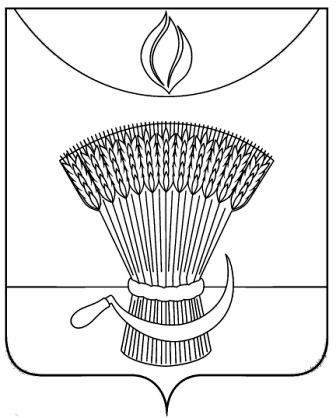 АДМИНИСТРАЦИЯ ГАВРИЛОВСКОГО РАЙОНАП Р И К А ЗОб итогах муниципального этапа всероссийской олимпиады школьников по обществознанию обучающихся общеобразовательных учреждений Гавриловского района в 2019-2020 учебном годуВ соответствии с Порядком проведения всероссийской олимпиады школьников, утвержденным приказом Министерства образования и науки Российской Федерации от 18.11.2013 №1252«Об утверждении Порядка проведения всероссийской олимпиады школьников», приказом отдела образования администрации района от 16.10.2019 №183 «О подготовке и проведении муниципального  этапа всероссийской олимпиады школьников на территории  района в 2019-2020 учебном году», ПРИКАЗЫВАЮ:1.Утвердить результаты муниципального этапа всероссийской олимпиады школьников по обществознанию в 2019-2020 учебном году(приложение№1). 2.Утвердить рейтинг победителей муниципального этапа всероссийской олимпиады школьников по обществознанию в 2019-2020 учебном году(приложение №2). 3.Утвердить рейтинг призеров муниципального этапа всероссийской олимпиады школьников по обществознанию в 2019-2020 учебном году (приложение№3).4.Контроль за исполнением настоящего приказа оставляю за собой.Начальник отдела образования                                              Н.Н. Кузенкова  администрации районаПриложение №1УТВЕРЖДЕНЫприказом отдела образованияадминистрации района                                                                                                                                    от 09.12.2019                     №247Результатымуниципального этапа всероссийской олимпиады школьников по обществознанию в 2019-2020 учебном годуПриложение №2УТВЕРЖДЕНЫприказом отдела образованияадминистрации районаот    09.12.2019                       №247                   Рейтинг  победителеймуниципального этапа всероссийской олимпиады школьниковпо обществознанию в 2019-2020 учебном годуПриложение №3УТВЕРЖДЕНЫприказом отдела образованияадминистрации района от     09.12.2019                        №         Рейтинг  призеровмуниципального этапа всероссийской олимпиады школьниковпо обществознанию в 2019-2020 учебном году09.12.2019с.  Гавриловка 2-я№247№ п/пФИО участника Класс ФИО учителя (полностью)Кол-во балловТип результата1Речнова Е.М.7Козеева Валентина Александровна67Победитель2Мероян С.А.7Витютнева Ольга Михайловна59Победитель3Кузнецова А.В.7Витютнева Ольга Михайловна60Призер4Григорян Л.Э.7Витютнева Ольга Михайловна61Призер5Егизбаев Д.А.7Черяпина Оксана Николаевна46Участник6Зуева Н.А.7Витютнева Ольга Михайловна64Победитель7Шитова В.А.7Витютнева Ольга Михайловна49Участник8Тельников М.С.7Витютнева Ольга Михайловна37Участник9Королева А.В.8Анюхина Ольга Степановна42Призер10Трифонова О.В.8Витютнева Нина Николаевна37Участник11Рогожина Е.А.8Черяпина Оксана Николаевна37Участник12Пышкина А.А.8Черяпина Оксана Николаевна37Участник13Шуточкин А.В.8Черяпина Оксана Николаевна48Призер14Мальцева Е.А.8Витютнева Нина Николаевна41Призер15Лачкова Е.А.9Витютнева Ольга Михайловна26Участник16Епихина В.А.9Шубина Надежда Владимировна31Участник17Шохина Е.А.9Власова Елена Васильевна27Участник18Житнева А.М.10Витютнева Нина Николаевна61Победитель19Подкидышева А.С.10Витютнева Нина Николаевна19Участник20Вачева А.А.10Витютнева Нина Николаевна27Участник21Земцов Д.А.10Витютнева Нина Николаевна14Участник22Григорьева Е.Д.10Витютнева Нина Николаевна24Участник23Зуграв А.Г.10Витютнева Нина Николаевна27Участник24Илларионова Д.Ю.10Козеева Валентина Александровна21Участник25Казьмина Ю.С.10Анюхина Ольга Степановна21Участник26Косёнкова Е.А.10Козеева Валентина Александровна23Участник27Мусаелян Е.А.10Козеева Валентина Александровна41Призер28Горячева У.А.10Козеева Валентина Александровна35Участник29Палатов М.М.11Козеева Валентина Александровна43Призер30Скотникова В.П.11Козеева Валентина Александровна45Призер31Пустовалов А.С.11Козеева Валентина Александровна46Призер32Маслова М.Ю.11Анюхина Ольга Степановна26Участник33Пустотин М.А.11Витютнева Нина Николаевна37Участник34Арутюнян В.А.11Витютнева Нина Николаевна38Участник35Пашкова И.Д.11Витютнева Нина Николаевна41Призер№ п/пФИО участника ООКласс ФИО учителя (полностью)Результат1Речнова Е.М.1 -Пересыпкинский  2-Гавриловская сош 7Козеева Валентина АлександровнаПобедитель2Мероян С.А.МБОУ 2-Гавриловская сош7Витютнева Ольга МихайловнаПобедитель3Зуева Н.А.МБОУ 2-Гавриловская сош7Витютнева Ольга МихайловнаПобедитель4Житнева А.М.МБОУ 2-Гавриловская сош10Витютнева Нина НиколаевнаПобедитель№ п/пФИО участника (полностью)ООКласс ФИО учителя (полностью)Результат1.Кузнецова А.В.МБОУ 2-Гавриловская сош7Витютнева Ольга МихайловнаПризер2.Григорян Л.Э.МБОУ 2-Гавриловская сош7Витютнева Ольга МихайловнаПризер3.Королева А.В. МБОУ 2-Гавриловская сош 8Анюхина Ольга СтепановнаПризер4.Шуточкин А.В.2-Пересыпкинский  2-Гавриловская сош8Черяпина Оксана НиколаевнаПризер5.Мальцева Е.А.МБОУ 2-Гавриловская сош8Витютнева Нина НиколаевнаПризер